2017 -2018 Work Force and Youth Build ProgramsWorkforce Development AF - referred September 2017-attended 3 months turned 18 withdrewSR - referred February 2018- attended through May- turned 18 withdrew obtained GEDSS -referred March 2018- attended through April- withdrew to OHIO AT -referred September 2017-attended through March submitted a home-school letterST - Homeward Bound referred Oct 2017, attended 2 months turned 18 withdrew AC - recognized the need to get the most out of her educationshe attended CET Medical Assisting Program as her experienced-base study in Septembershe obtained her High School diploma from HHS in June and her industry certificate in Medical Assisting in Julyshe interned at St. Elizabeth South UnitAugust 23, she had her clap-out at CET to celebrate her employment with St. Elizabeth Gastroenterology Dept. 2 students set to start WF in September YouthBuild JB referred in January 2018-attended 2 mths withdrew to return to CBLP at TLC.  2 students set to start YB in September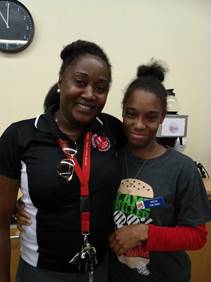 